Szanowni Państwo, Drodzy Rodzice i OpiekunowieNa podstawie Rozporządzenia Ministra Edukacji Narodowej z 20 marca 2020 r.         w sprawie ograniczonego funkcjonowania jednostek oświaty w dobie koronawirusa,           jako dyrektor Ośrodka zostałam  zobowiązana do opracowania zasad  kształcenia                na odległość oraz sposobu sprawdzania wiedzy ucznia, a także jego postępów w nauce.                      Drodzy Państwo, dla mnie  to również sytuacja nowa, jednak wierzę, że udało mi się tak zorganizować i zaplanować „naszą nową rzeczywistość”, że zdalna edukacja nie jest dla nikogo problemem. Tylko razem możemy przejść przez ten trudny czas.Drodzy Rodzice,  całość podejmowanych decyzji jest podyktowana naszym wspólnym dobrem, i chciałabym, aby nasza współpraca przebiegała na stopie zrozumienia i tolerancji,              jak również otwartych rozmów. Wszyscy jesteśmy mocno obciążeni nową sytuacją,                ale pamiętajmy, że dzieci na nas liczą. Wspierajmy je, pomagajmy, ale również dyscyplinujmy, aby cały proces zdalnego nauczania był owocny szczególnie dla nich. Pielęgnujmy  pozytywne wartości  i zaszczepiajmy je w dzieciach.  Liczne obostrzenia związane z epidemią COVID – 19 wymagają od nas wszystkich społecznego zdyscyplinowania, więc pokażmy, że damy radę. W tym wszystkim nie zapominajmy o wzajemnym wspieraniu się. Zróbmy wszystko, co możliwe, aby sprostać bieżącym wyzwaniom, by uchronić nasze rodziny, naszych bliskich.Czas, w którym  przyszło nam funkcjonować, wymaga od nas wszystkich pełnej mobilizacji  i współpracy. Zdaję sobie sprawę z tego, ile trudu wkładacie w wychowanie          i edukację swoich dzieci, szczególnie teraz, kiedy wielu z Was łączy swoją pracę zawodową     i inne obowiązki ze wsparciem dzieci w zdalnej nauce. Chciałabym Wam za to serdecznie podziękować  i  jednocześnie poprosić o zrozumienie.Życzę Wszystkim  wytrwałości, spokoju i zdrowia.                                                             Z wyrazami szacunku                                                           Dyrektor SOSW w Rydzynie                                                         Emilia Nowak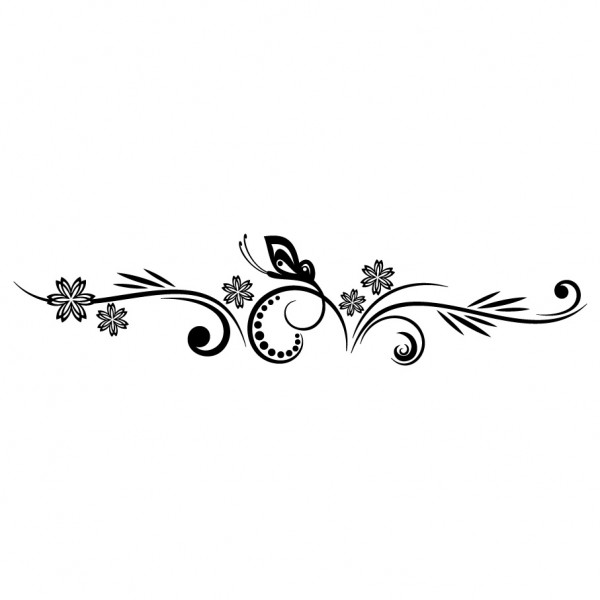 